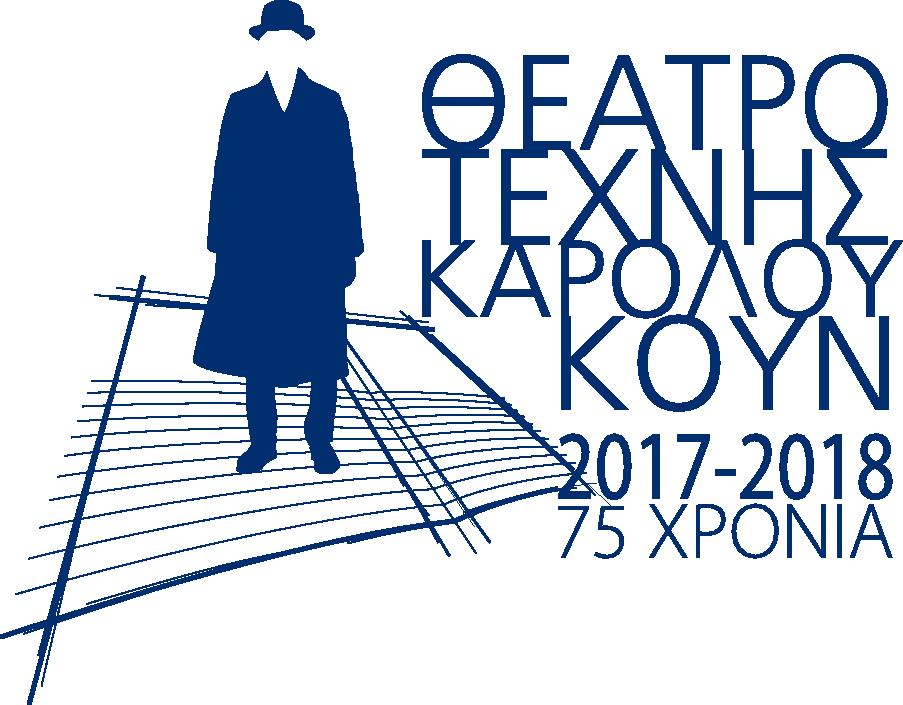 Θέατρο Τέχνης Καρόλου ΚουνΦρυνίχουΦρυνίχου 14, Πλάκατηλέφωνο ταμείου: 2103222464Κωνσταντίνος Χατζής - Γιώργος ΚουμεντάκηςΑγαμέμνοναςΑισχύλος/ΕυριπίδηςΜΟΝΟ ΓΙΑ 4 ΠΑΡΑΣΤΑΣΕΙΣ  6, 7, 13 & 14 Νοεμβρίου / Δευτέρα & Τρίτη στις 9.15μμΕισιτήρια: 15 € γενική εισοδος | 10 € φοιτητικό - μειωμένο | 8 € ανέργωνΜια συρραφή πάνω στον Αγαμέμνονα του Αισχύλου και την Ιφιγένεια του Ευριπίδη. Μια μουσική δωματίου, που μέσα από τρείς φωνές, δυο ηθοποιούς και έναν μουσικό (βιολί) ακολουθούμε την πορεία προς τον πόλεμο της Τροίας την πορεία του Αγαμέμνονα, την αφορμή του πολέμου, την θυσία της κόρης του, τον ίδιο τον πόλεμο, την επιστροφή του στο Άργος και τον φόνο/τιμωρία από την γυναίκα του. Αφορμή είναι ο πόλεμος και η φύση αυτού. Τα αίτια, τα γιατί, μέσα από τον "λόγο" των δυο τραγικών ποιητών. Συρραφή/σκηνοθεσία/φωτισμοί: Κωνσταντίνος ΧατζήςΑποσπάσματα μετάφρασης: Κ.Χ Μύρης Μουσική σύνθεση: Γιώργος Κουμεντάκης Σκηνική εγκατάσταση: Γιώργος Μπούνιας (Μπούνιας όχι μπουνιάς) Επιμέλεια κοστουμιών: Βασιλική Σύρμα Κίνηση: Χριστιάνα Φελούκα Βοηθός σκηνοθέτη: Δημήτρης Φούτσιας Βοηθός Σκηνογράφου: Βίκυ Σωτηροπούλου Φωτογραφίες: Χάρης Γερμανίδης Παίζουν: Λήδα Πρωτοψάλτη, Γιώργος Παπαπαύλου. Βιολί: Διονύσης Βερβιτσιώτης Συμπαραγωγή με την “ΟΜΑΔΑ ΧΡΩΜΑ”Φωτογραφίες σε υψηλή ανάλυση: https://www.dropbox.com/sh/7xfq6ycg66b0bgf/AAAioq8W-sEr2jk8xwon622na?dl=0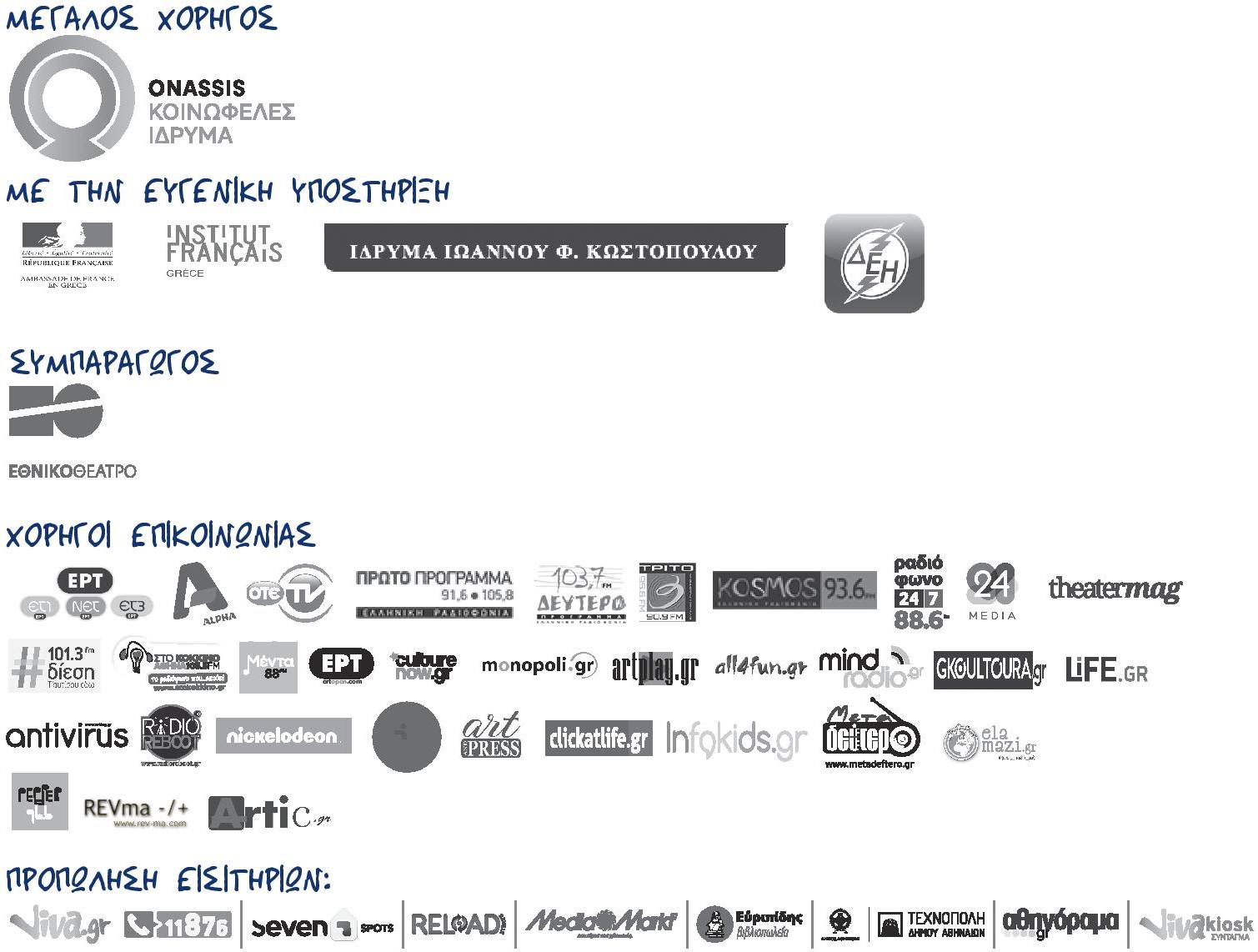 